Когда не нужна корова: представляем бизнес-план производства растительного молокаВсе больше людей по всему миру стремится употреблять в пищу органическую продукцию, выращенную и переработанную без применения химии и не модифицированную генетически. Особенно это касается государств с высоким уровнем жизни, так как такие продукты относятся к высокой ценовой категории. Но здоровье дороже денег, и поэтому рынок органической продукции растет в развитых странах на 20-30% в год.Украинцы с доходами выше среднего также не стоят в стороне от мировых трендов, и многие из них активно интересуются более качественной заменой традиционных продуктов питания, даже если они «фермерские» или «домашние», и, в конце концов, останавливаются на сертифицированной органической продукции.Специально для удовлетворения спроса этой постоянно растущей категории соотечественников, а также выхода на зарубежные рынки, аналитики Pro-Consulting разработали бизнес-план предприятия по производству молока, йогурта и мороженного из органического растительного сырья.Несмотря на непривычное для украинцев название, такое растительное молоко может стать для организма источником ценных жирных кислот и углеводов с низким гликемическим индексом (что особенно важно для пациентов с сахарным диабетом), витамином группы В и Е и важных микроэлементов. Для людей с непереносимостью лактозы оно будет полноценным заменителем коровьего молока.О перспективности проекта свидетельствуют данные об объеме глобальных продаж растительного молока с прогнозом на ближайшие годы.Рыночная стоимость альтернатив молочного молока во всем мире с 2013 по 2024 год, по категориям (в млн. долл. США)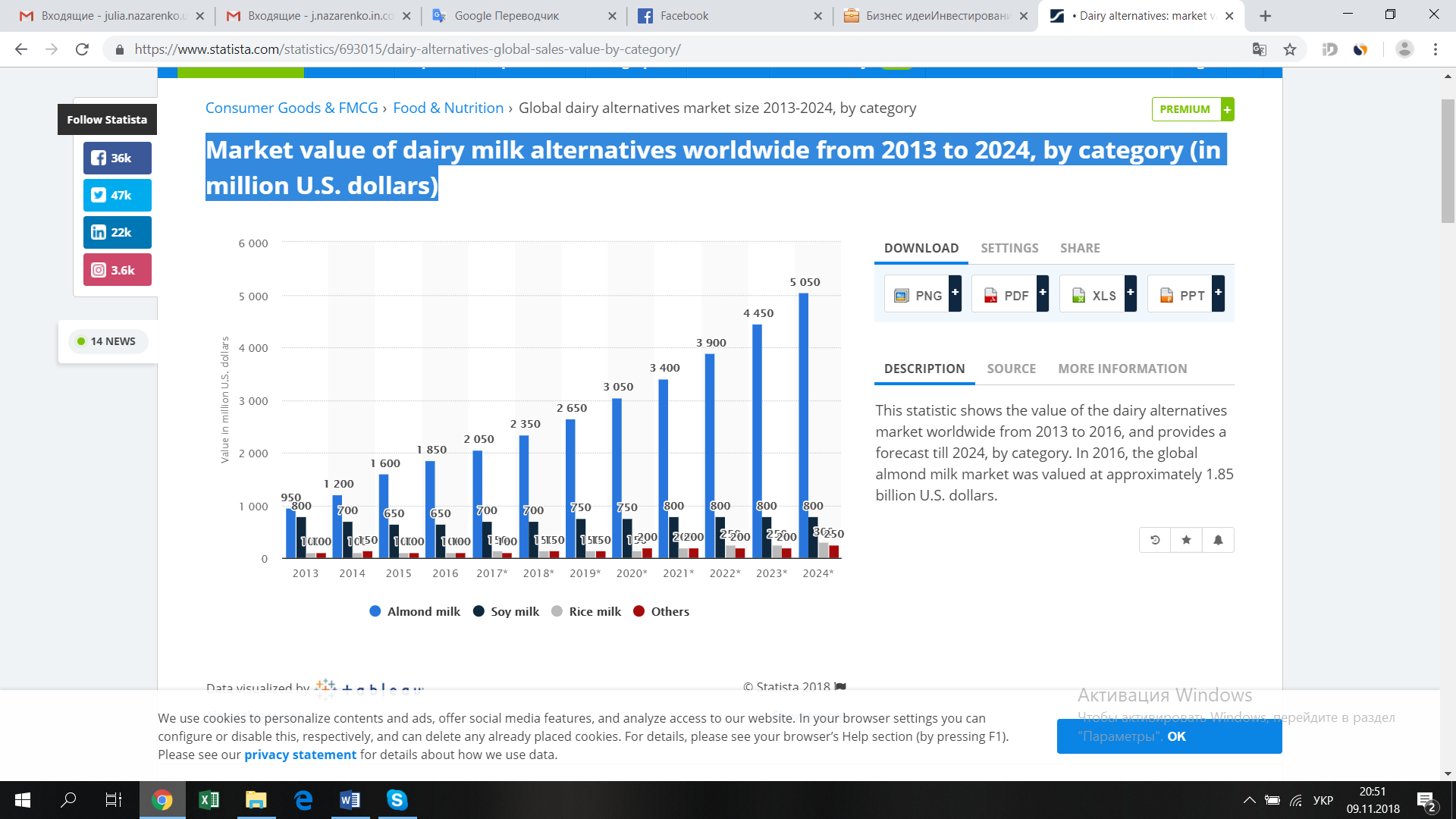 Наличие в Украине богатой сырьевой базы, невысокая себестоимость и использование высококачественных технологий и оборудования позволят поставлять растительное молоко по конкурентным ценам как на внутренний, так и на международный рынки. Предприятие будет выпускать следующие виды растительного молока: соевое, миндальное, из лесного ореха, кунжутное, из семян подсолнечника, рисовое, конопляное. Схема технологического процесса получения растительного молокаТак как растительное молоко является хорошей питательной средой для развития пробиотических микроорганизмов, на его основе можно делать йогурты и мороженное, которые также пользуются большим спросом у целевой аудитории покупателей. Данные продукты будут изготавливаться на нашем заводе из соевого молока. Проведенные по бизнес-плану расчеты показывают, что рентабельность продаж новосозданного предприятия составит 17,4%, что означает содержание более 17 центов чистой прибыли в каждом долларе дохода. Лид. Молоко, произведенное из растительного органического сырья, пользуется все большим спросом как в Украине, так и за рубежом. А значит наступило подходящее время для вывода на рынок соответствующего предприятия, созданного по нашему бизнес-плану.Лід. Молоко, вироблене з рослинної органічної сировини, користується все більшим попитом як в Україні, так і за кордоном. А значить настав сприятливий час для виведення на ринок відповідного підприємства, створеного по нашому бізнес-плану.